Publish Your Self AssessmentYou will now attach and/or embed your self-assessment to the bottom of the blog post with the artifact you have chosen. You may choose to make this post private or public. After placing your artifact on a blog post, follow the instructions below.Categories - Self-AssessmentTags - Now tag your post using the tag that corresponds to the competency that you have written about. You can choose more than one. Please use lower case letters and be exact.#creativethinkingcc#communicationcc#criticalthinkingcc#socialresponsibilitycc#personalidentitycc#personalawarenessccUse the Add Document button located at the top of your post page and embed your self-assessment at the bottom of your blog post.Publish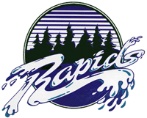 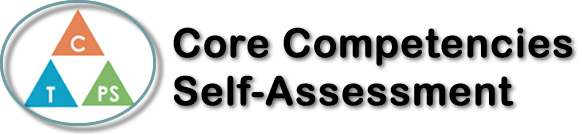 Name: Kylee HolmsDate:  01/08/20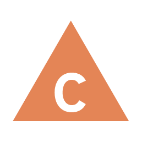 How does the artifact you selected demonstrate strengths & growth in the communication competency?In what ways might you further develop your communication competency?Self-ReflectionDescribe how the artifact you selected shows your strengths & growth in specific core competencies. The prompt questions on the left - or other self-assessment activities you may have done - may guide your reflection process.In Journalism 12, I wrote an article titled “Everything you need to know about the student vote and elections,” which I think shows my strengths and growth in the communication core competency very well.To write this article, I had to interview with a lot of different people, including two different teachers and two students at Riverside. I connected and engaged with these people and what they had to say about the student elections which provided me with great insight for my article.I then acquired, interpreted, and presented the information they gave me in my article through direct and indirect quotes which added a level of depth and human interest to my article.Through this article, I gained the opportunity to collaborate with many different people to gain perspective of the topic which then allowed me to carry this out y writing and publishing the article. I also reviewed my article through editing and revisions.After publishing the article, I explained, recounted, and reflected my own experience through my article to other people. This article gave me a chance to strengthen my communication in the core competencies quite largely!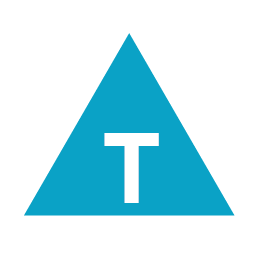 How does the artifact you selected demonstrate strengths & growth in the thinking competencies?In what ways might you further develop your thinking competencies?Self-ReflectionDescribe how the artifact you selected shows your strengths & growth in specific core competencies. The prompt questions on the left - or other self-assessment activities you may have done - may guide your reflection process.In Journalism 12, I wrote an article titled “Everything you need to know about the student vote and elections,” which I think shows my strengths and growth in the communication core competency very well.To write this article, I had to interview with a lot of different people, including two different teachers and two students at Riverside. I connected and engaged with these people and what they had to say about the student elections which provided me with great insight for my article.I then acquired, interpreted, and presented the information they gave me in my article through direct and indirect quotes which added a level of depth and human interest to my article.Through this article, I gained the opportunity to collaborate with many different people to gain perspective of the topic which then allowed me to carry this out y writing and publishing the article. I also reviewed my article through editing and revisions.After publishing the article, I explained, recounted, and reflected my own experience through my article to other people. This article gave me a chance to strengthen my communication in the core competencies quite largely!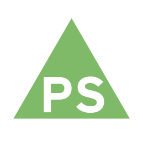 How does the artifact you selected demonstrate strengths & growth in the personal & social competencies?In what ways might you further develop your personal & social competencies?Self-ReflectionDescribe how the artifact you selected shows your strengths & growth in specific core competencies. The prompt questions on the left - or other self-assessment activities you may have done - may guide your reflection process.In Journalism 12, I wrote an article titled “Everything you need to know about the student vote and elections,” which I think shows my strengths and growth in the communication core competency very well.To write this article, I had to interview with a lot of different people, including two different teachers and two students at Riverside. I connected and engaged with these people and what they had to say about the student elections which provided me with great insight for my article.I then acquired, interpreted, and presented the information they gave me in my article through direct and indirect quotes which added a level of depth and human interest to my article.Through this article, I gained the opportunity to collaborate with many different people to gain perspective of the topic which then allowed me to carry this out y writing and publishing the article. I also reviewed my article through editing and revisions.After publishing the article, I explained, recounted, and reflected my own experience through my article to other people. This article gave me a chance to strengthen my communication in the core competencies quite largely!